Publicado en Barcelona el 20/11/2020 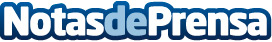 Las donaciones de residuos: una fuente de financiación para ayudar al MundoEn los últimos años son varias las ONGs y fundaciones que gracias a los residuos están encontrando una nueva forma de financiación. Vaciados Barcelona se une a esta causa y aporta sus servicios de recogida de residuos para facilitar la contribución a causas solidariasDatos de contacto:Antonio626247005Nota de prensa publicada en: https://www.notasdeprensa.es/las-donaciones-de-residuos-una-fuente-de Categorias: Nacional Bricolaje Cataluña Solidaridad y cooperación Otras Industrias http://www.notasdeprensa.es